ANEXO 2: MODELO DE PORTADA (suprimir esta línea en el TFM)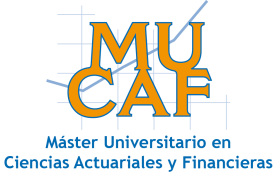 FACULTAD DE CIENCIAS ECONÓMICAS Y EMPRESARIALESUNIVERSIDAD DE LEÓNMÁSTER UNIVERSITARIO EN CIENCIAS ACTUARIALES Y FINANCIERAS (MUCAF)TRABAJO FIN DE MÁSTER:TÍTULO COMPLETO DEL TRABAJO EN ESPAÑOL(TÍTULO COMPLETO DEL TRABAJO EN INGLÉS)AUTOR/A: Nombre Apellido 1 Apellido 2 TUTOR/A 1: Nombre Apellido 1 Apellido 2 TUTOR/A 2: Nombre Apellido 1 Apellido 2 (suprimir si no lo hubiera)CURSO ACADÉMICO: ….CONVOCATORIA: junio, julio o diciembre